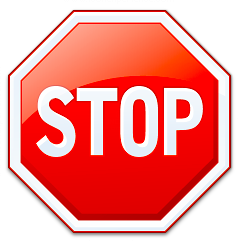 2020 National History Day®	    		       	       Breaking Barriers in HistorySTOP - Drawing the ConclusionA conclusion is the last impression for a reader. It is also key in helping the reader understand why your topic is significant in history; why it matters. A conclusion does not just repeat what was already explained but synthesizes the argument and makes connections.ThesisMain Idea 1Main Idea 2Main Idea 3CONCLUSIONCONCLUSIONUse the claims above to complete your conclusion.SSummarize - Explain how main ideas support evidence presented. Synthesize, do not just repeat.TThesis Reworded - Use keywords to clarify and reinforce argument madeOPOpinion/Perspective - Make connections to real world. Put argument in historical perspective.